Encaminhar uma via deste documento assinado para: MultiBRA Fundo de Pensão Rua Tenente Francisco Ferreira de Souza, 805, Bloco 1 Ala 1 / Vila Hauer – Curitiba / PR – CEP 81.630-010Central de Atendimento: 4004-5926 (Capitais e regiões metropolitanas) / 0800-723-5926 (Demais localidades)DECLARAÇÃO DE DEPENDENTES PARA FINS DE IMPOSTO DE RENDADECLARAÇÃO DE DEPENDENTES PARA FINS DE IMPOSTO DE RENDADECLARAÇÃO DE DEPENDENTES PARA FINS DE IMPOSTO DE RENDADECLARAÇÃO DE DEPENDENTES PARA FINS DE IMPOSTO DE RENDADECLARAÇÃO DE DEPENDENTES PARA FINS DE IMPOSTO DE RENDADECLARAÇÃO DE DEPENDENTES PARA FINS DE IMPOSTO DE RENDADECLARAÇÃO DE DEPENDENTES PARA FINS DE IMPOSTO DE RENDADECLARAÇÃO DE DEPENDENTES PARA FINS DE IMPOSTO DE RENDADECLARAÇÃO DE DEPENDENTES PARA FINS DE IMPOSTO DE RENDADECLARAÇÃO DE DEPENDENTES PARA FINS DE IMPOSTO DE RENDADECLARAÇÃO DE DEPENDENTES PARA FINS DE IMPOSTO DE RENDADECLARAÇÃO DE DEPENDENTES PARA FINS DE IMPOSTO DE RENDADECLARAÇÃO DE DEPENDENTES PARA FINS DE IMPOSTO DE RENDA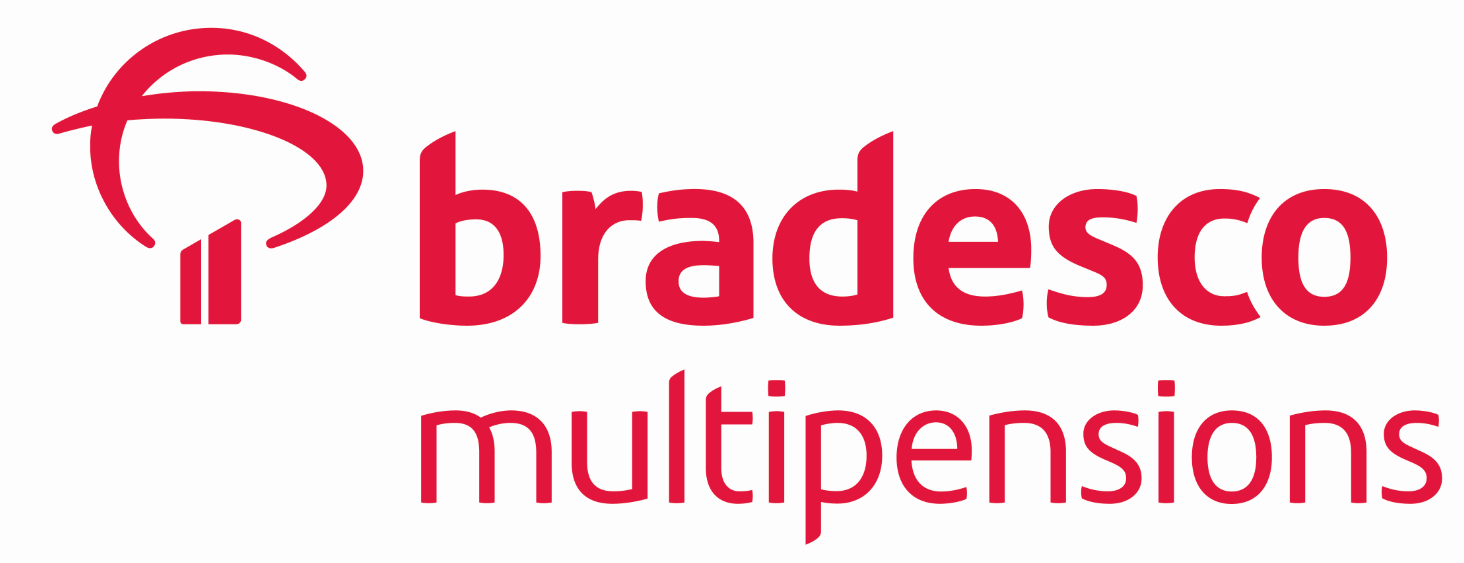 1. DADOS PESSOAIS1. DADOS PESSOAIS1. DADOS PESSOAIS1. DADOS PESSOAIS1. DADOS PESSOAIS1. DADOS PESSOAIS1. DADOS PESSOAIS1. DADOS PESSOAIS1. DADOS PESSOAIS1. DADOS PESSOAIS1. DADOS PESSOAIS1. DADOS PESSOAIS1. DADOS PESSOAIS1. DADOS PESSOAIS1. DADOS PESSOAISTodos os campos são de preenchimento obrigatórioTodos os campos são de preenchimento obrigatórioTodos os campos são de preenchimento obrigatórioTodos os campos são de preenchimento obrigatórioTodos os campos são de preenchimento obrigatórioTodos os campos são de preenchimento obrigatórioTodos os campos são de preenchimento obrigatórioTodos os campos são de preenchimento obrigatórioTodos os campos são de preenchimento obrigatórioTodos os campos são de preenchimento obrigatórioTodos os campos são de preenchimento obrigatórioTodos os campos são de preenchimento obrigatórioTodos os campos são de preenchimento obrigatórioTodos os campos são de preenchimento obrigatórioTodos os campos são de preenchimento obrigatórioPatrocinadoraPatrocinadoraPatrocinadoraPatrocinadoraPatrocinadoraPatrocinadoraPatrocinadoraPatrocinadoraPatrocinadoraPatrocinadoraMatrícula no PlanoMatrícula no PlanoMatrícula no PlanoMatrícula no PlanoMatrícula no PlanoNome Completo do Participante (sem abreviações)Nome Completo do Participante (sem abreviações)Nome Completo do Participante (sem abreviações)Nome Completo do Participante (sem abreviações)Nome Completo do Participante (sem abreviações)Nome Completo do Participante (sem abreviações)Nome Completo do Participante (sem abreviações)Nome Completo do Participante (sem abreviações)Nome Completo do Participante (sem abreviações)Nome Completo do Participante (sem abreviações)CPF NºCPF NºCPF NºCPF NºCPF NºCEPCEPEndereço (Logradouro)Endereço (Logradouro)Endereço (Logradouro)Endereço (Logradouro)Endereço (Logradouro)Endereço (Logradouro)Endereço (Logradouro)Endereço (Logradouro)Endereço (Logradouro)Endereço (Logradouro)Endereço (Logradouro)Endereço (Logradouro)NúmeroComplementoComplementoComplementoPaísPaísPaísUFUFUFMunicípioBairroBairroBairroBairroBairroTelefone Comercial(      )      Telefone Comercial(      )      Telefone Comercial(      )      Telefone Comercial(      )      Telefone Celular(      )      Telefone Celular(      )      Telefone Celular(      )      Telefone Residencial(      )      Telefone Residencial(      )      Telefone Residencial(      )      E-mailE-mailE-mailE-mailE-mail2. DEPENDENTES PARA IMPOSTO DE RENDA2. DEPENDENTES PARA IMPOSTO DE RENDA2. DEPENDENTES PARA IMPOSTO DE RENDA2. DEPENDENTES PARA IMPOSTO DE RENDA2. DEPENDENTES PARA IMPOSTO DE RENDA2. DEPENDENTES PARA IMPOSTO DE RENDA2. DEPENDENTES PARA IMPOSTO DE RENDA2. DEPENDENTES PARA IMPOSTO DE RENDA2. DEPENDENTES PARA IMPOSTO DE RENDA2. DEPENDENTES PARA IMPOSTO DE RENDA2. DEPENDENTES PARA IMPOSTO DE RENDA2. DEPENDENTES PARA IMPOSTO DE RENDA2. DEPENDENTES PARA IMPOSTO DE RENDA2. DEPENDENTES PARA IMPOSTO DE RENDA2. DEPENDENTES PARA IMPOSTO DE RENDA2.1NOME COMPLETO DO DEPENDENTE NOME COMPLETO DO DEPENDENTE NOME COMPLETO DO DEPENDENTE NOME COMPLETO DO DEPENDENTE NOME COMPLETO DO DEPENDENTE NOME COMPLETO DO DEPENDENTE NOME COMPLETO DO DEPENDENTE NOME COMPLETO DO DEPENDENTE NOME COMPLETO DO DEPENDENTE NOME COMPLETO DO DEPENDENTE NOME COMPLETO DO DEPENDENTE GRAU DE PARENTESCOGRAU DE PARENTESCOGRAU DE PARENTESCOSEXOSEXOSEXOSEXOSEXOINVÁLIDOINVÁLIDOINVÁLIDOCURSA NÍVEL SUPERIORCURSA NÍVEL SUPERIORCURSA NÍVEL SUPERIOR      DATA DE NASCIMENTO      DATA DE NASCIMENTO      DATA DE NASCIMENTO      DATA DE NASCIMENTO F      M F      M F      M F      M F      M  SIM      NÃO  SIM      NÃO  SIM      NÃO  SIM      NÃO  SIM      NÃO  SIM      NÃO             /       /                       /       /                       /       /                       /       /          2.2NOME COMPLETO DO DEPENDENTE NOME COMPLETO DO DEPENDENTE NOME COMPLETO DO DEPENDENTE NOME COMPLETO DO DEPENDENTE NOME COMPLETO DO DEPENDENTE NOME COMPLETO DO DEPENDENTE NOME COMPLETO DO DEPENDENTE NOME COMPLETO DO DEPENDENTE NOME COMPLETO DO DEPENDENTE NOME COMPLETO DO DEPENDENTE NOME COMPLETO DO DEPENDENTE GRAU DE PARENTESCOGRAU DE PARENTESCOGRAU DE PARENTESCOSEXOSEXOSEXOSEXOSEXOINVÁLIDOINVÁLIDOINVÁLIDOCURSA NÍVEL SUPERIORCURSA NÍVEL SUPERIORCURSA NÍVEL SUPERIOR      DATA DE NASCIMENTO      DATA DE NASCIMENTO      DATA DE NASCIMENTO      DATA DE NASCIMENTO F      M F      M F      M F      M F      M  SIM      NÃO  SIM      NÃO  SIM      NÃO  SIM      NÃO  SIM      NÃO  SIM      NÃO             /       /                       /       /                       /       /                       /       /          2.3NOME COMPLETO DO DEPENDENTE NOME COMPLETO DO DEPENDENTE NOME COMPLETO DO DEPENDENTE NOME COMPLETO DO DEPENDENTE NOME COMPLETO DO DEPENDENTE NOME COMPLETO DO DEPENDENTE NOME COMPLETO DO DEPENDENTE NOME COMPLETO DO DEPENDENTE NOME COMPLETO DO DEPENDENTE NOME COMPLETO DO DEPENDENTE NOME COMPLETO DO DEPENDENTE GRAU DE PARENTESCOGRAU DE PARENTESCOGRAU DE PARENTESCOSEXOSEXOSEXOSEXOSEXOINVÁLIDOINVÁLIDOINVÁLIDOCURSA NÍVEL SUPERIORCURSA NÍVEL SUPERIORCURSA NÍVEL SUPERIOR      DATA DE NASCIMENTO      DATA DE NASCIMENTO      DATA DE NASCIMENTO      DATA DE NASCIMENTO F      M F      M F      M F      M F      M  SIM      NÃO  SIM      NÃO  SIM      NÃO  SIM      NÃO  SIM      NÃO  SIM      NÃO             /       /                       /       /                       /       /                       /       /          2.4NOME COMPLETO DO DEPENDENTE NOME COMPLETO DO DEPENDENTE NOME COMPLETO DO DEPENDENTE NOME COMPLETO DO DEPENDENTE NOME COMPLETO DO DEPENDENTE NOME COMPLETO DO DEPENDENTE NOME COMPLETO DO DEPENDENTE NOME COMPLETO DO DEPENDENTE NOME COMPLETO DO DEPENDENTE NOME COMPLETO DO DEPENDENTE NOME COMPLETO DO DEPENDENTE GRAU DE PARENTESCOGRAU DE PARENTESCOGRAU DE PARENTESCOSEXOSEXOSEXOSEXOSEXOINVÁLIDOINVÁLIDOINVÁLIDOCURSA NÍVEL SUPERIORCURSA NÍVEL SUPERIORCURSA NÍVEL SUPERIOR      DATA DE NASCIMENTO      DATA DE NASCIMENTO      DATA DE NASCIMENTO      DATA DE NASCIMENTO F      M F      M F      M F      M F      M  SIM      NÃO  SIM      NÃO  SIM      NÃO  SIM      NÃO  SIM      NÃO  SIM      NÃO             /       /                       /       /                       /       /                       /       /          2.5NOME COMPLETO DO DEPENDENTE NOME COMPLETO DO DEPENDENTE NOME COMPLETO DO DEPENDENTE NOME COMPLETO DO DEPENDENTE NOME COMPLETO DO DEPENDENTE NOME COMPLETO DO DEPENDENTE NOME COMPLETO DO DEPENDENTE NOME COMPLETO DO DEPENDENTE NOME COMPLETO DO DEPENDENTE NOME COMPLETO DO DEPENDENTE NOME COMPLETO DO DEPENDENTE GRAU DE PARENTESCOGRAU DE PARENTESCOGRAU DE PARENTESCOSEXOSEXOSEXOSEXOSEXOINVÁLIDOINVÁLIDOINVÁLIDOCURSA NÍVEL SUPERIORCURSA NÍVEL SUPERIORCURSA NÍVEL SUPERIOR      DATA DE NASCIMENTO      DATA DE NASCIMENTO      DATA DE NASCIMENTO      DATA DE NASCIMENTO F      M F      M F      M F      M F      M  SIM      NÃO  SIM      NÃO  SIM      NÃO  SIM      NÃO  SIM      NÃO  SIM      NÃO             /       /                       /       /                       /       /                       /       /          3. DECLARAÇÃO DO PARTICIPANTE/BENEFICIÁRIO3. DECLARAÇÃO DO PARTICIPANTE/BENEFICIÁRIO3. DECLARAÇÃO DO PARTICIPANTE/BENEFICIÁRIO3. DECLARAÇÃO DO PARTICIPANTE/BENEFICIÁRIO3. DECLARAÇÃO DO PARTICIPANTE/BENEFICIÁRIO3. DECLARAÇÃO DO PARTICIPANTE/BENEFICIÁRIO3. DECLARAÇÃO DO PARTICIPANTE/BENEFICIÁRIO3. DECLARAÇÃO DO PARTICIPANTE/BENEFICIÁRIO3. DECLARAÇÃO DO PARTICIPANTE/BENEFICIÁRIO3. DECLARAÇÃO DO PARTICIPANTE/BENEFICIÁRIO3. DECLARAÇÃO DO PARTICIPANTE/BENEFICIÁRIO3. DECLARAÇÃO DO PARTICIPANTE/BENEFICIÁRIO3. DECLARAÇÃO DO PARTICIPANTE/BENEFICIÁRIO3. DECLARAÇÃO DO PARTICIPANTE/BENEFICIÁRIO3. DECLARAÇÃO DO PARTICIPANTE/BENEFICIÁRIODeclaro que as pessoas acima relacionadas são meus dependentes para fins de cálculo do Imposto de Renda Retido na Fonte (IRRF) e que nenhum desses dependentes têm rendimentos tributáveis, nem considerado junto a outra fonte pagadora, ou por outro declarante para esta mesma finalidade. Declaro ainda que a informação aqui prestada é verdadeira e de minha inteira responsabilidade, não cabendo ao MultiBRA Fundo de Pensão nenhuma responsabilidade perante a fiscalização._________________, ________ de _________________ de _________.________________________________________________________ASSINATURA DO PARTICIPANTE/BENEFICIÁRIO (Firma reconhecida)Declaro que as pessoas acima relacionadas são meus dependentes para fins de cálculo do Imposto de Renda Retido na Fonte (IRRF) e que nenhum desses dependentes têm rendimentos tributáveis, nem considerado junto a outra fonte pagadora, ou por outro declarante para esta mesma finalidade. Declaro ainda que a informação aqui prestada é verdadeira e de minha inteira responsabilidade, não cabendo ao MultiBRA Fundo de Pensão nenhuma responsabilidade perante a fiscalização._________________, ________ de _________________ de _________.________________________________________________________ASSINATURA DO PARTICIPANTE/BENEFICIÁRIO (Firma reconhecida)Declaro que as pessoas acima relacionadas são meus dependentes para fins de cálculo do Imposto de Renda Retido na Fonte (IRRF) e que nenhum desses dependentes têm rendimentos tributáveis, nem considerado junto a outra fonte pagadora, ou por outro declarante para esta mesma finalidade. Declaro ainda que a informação aqui prestada é verdadeira e de minha inteira responsabilidade, não cabendo ao MultiBRA Fundo de Pensão nenhuma responsabilidade perante a fiscalização._________________, ________ de _________________ de _________.________________________________________________________ASSINATURA DO PARTICIPANTE/BENEFICIÁRIO (Firma reconhecida)Declaro que as pessoas acima relacionadas são meus dependentes para fins de cálculo do Imposto de Renda Retido na Fonte (IRRF) e que nenhum desses dependentes têm rendimentos tributáveis, nem considerado junto a outra fonte pagadora, ou por outro declarante para esta mesma finalidade. Declaro ainda que a informação aqui prestada é verdadeira e de minha inteira responsabilidade, não cabendo ao MultiBRA Fundo de Pensão nenhuma responsabilidade perante a fiscalização._________________, ________ de _________________ de _________.________________________________________________________ASSINATURA DO PARTICIPANTE/BENEFICIÁRIO (Firma reconhecida)Declaro que as pessoas acima relacionadas são meus dependentes para fins de cálculo do Imposto de Renda Retido na Fonte (IRRF) e que nenhum desses dependentes têm rendimentos tributáveis, nem considerado junto a outra fonte pagadora, ou por outro declarante para esta mesma finalidade. Declaro ainda que a informação aqui prestada é verdadeira e de minha inteira responsabilidade, não cabendo ao MultiBRA Fundo de Pensão nenhuma responsabilidade perante a fiscalização._________________, ________ de _________________ de _________.________________________________________________________ASSINATURA DO PARTICIPANTE/BENEFICIÁRIO (Firma reconhecida)Declaro que as pessoas acima relacionadas são meus dependentes para fins de cálculo do Imposto de Renda Retido na Fonte (IRRF) e que nenhum desses dependentes têm rendimentos tributáveis, nem considerado junto a outra fonte pagadora, ou por outro declarante para esta mesma finalidade. Declaro ainda que a informação aqui prestada é verdadeira e de minha inteira responsabilidade, não cabendo ao MultiBRA Fundo de Pensão nenhuma responsabilidade perante a fiscalização._________________, ________ de _________________ de _________.________________________________________________________ASSINATURA DO PARTICIPANTE/BENEFICIÁRIO (Firma reconhecida)Declaro que as pessoas acima relacionadas são meus dependentes para fins de cálculo do Imposto de Renda Retido na Fonte (IRRF) e que nenhum desses dependentes têm rendimentos tributáveis, nem considerado junto a outra fonte pagadora, ou por outro declarante para esta mesma finalidade. Declaro ainda que a informação aqui prestada é verdadeira e de minha inteira responsabilidade, não cabendo ao MultiBRA Fundo de Pensão nenhuma responsabilidade perante a fiscalização._________________, ________ de _________________ de _________.________________________________________________________ASSINATURA DO PARTICIPANTE/BENEFICIÁRIO (Firma reconhecida)Declaro que as pessoas acima relacionadas são meus dependentes para fins de cálculo do Imposto de Renda Retido na Fonte (IRRF) e que nenhum desses dependentes têm rendimentos tributáveis, nem considerado junto a outra fonte pagadora, ou por outro declarante para esta mesma finalidade. Declaro ainda que a informação aqui prestada é verdadeira e de minha inteira responsabilidade, não cabendo ao MultiBRA Fundo de Pensão nenhuma responsabilidade perante a fiscalização._________________, ________ de _________________ de _________.________________________________________________________ASSINATURA DO PARTICIPANTE/BENEFICIÁRIO (Firma reconhecida)Declaro que as pessoas acima relacionadas são meus dependentes para fins de cálculo do Imposto de Renda Retido na Fonte (IRRF) e que nenhum desses dependentes têm rendimentos tributáveis, nem considerado junto a outra fonte pagadora, ou por outro declarante para esta mesma finalidade. Declaro ainda que a informação aqui prestada é verdadeira e de minha inteira responsabilidade, não cabendo ao MultiBRA Fundo de Pensão nenhuma responsabilidade perante a fiscalização._________________, ________ de _________________ de _________.________________________________________________________ASSINATURA DO PARTICIPANTE/BENEFICIÁRIO (Firma reconhecida)Declaro que as pessoas acima relacionadas são meus dependentes para fins de cálculo do Imposto de Renda Retido na Fonte (IRRF) e que nenhum desses dependentes têm rendimentos tributáveis, nem considerado junto a outra fonte pagadora, ou por outro declarante para esta mesma finalidade. Declaro ainda que a informação aqui prestada é verdadeira e de minha inteira responsabilidade, não cabendo ao MultiBRA Fundo de Pensão nenhuma responsabilidade perante a fiscalização._________________, ________ de _________________ de _________.________________________________________________________ASSINATURA DO PARTICIPANTE/BENEFICIÁRIO (Firma reconhecida)Declaro que as pessoas acima relacionadas são meus dependentes para fins de cálculo do Imposto de Renda Retido na Fonte (IRRF) e que nenhum desses dependentes têm rendimentos tributáveis, nem considerado junto a outra fonte pagadora, ou por outro declarante para esta mesma finalidade. Declaro ainda que a informação aqui prestada é verdadeira e de minha inteira responsabilidade, não cabendo ao MultiBRA Fundo de Pensão nenhuma responsabilidade perante a fiscalização._________________, ________ de _________________ de _________.________________________________________________________ASSINATURA DO PARTICIPANTE/BENEFICIÁRIO (Firma reconhecida)Declaro que as pessoas acima relacionadas são meus dependentes para fins de cálculo do Imposto de Renda Retido na Fonte (IRRF) e que nenhum desses dependentes têm rendimentos tributáveis, nem considerado junto a outra fonte pagadora, ou por outro declarante para esta mesma finalidade. Declaro ainda que a informação aqui prestada é verdadeira e de minha inteira responsabilidade, não cabendo ao MultiBRA Fundo de Pensão nenhuma responsabilidade perante a fiscalização._________________, ________ de _________________ de _________.________________________________________________________ASSINATURA DO PARTICIPANTE/BENEFICIÁRIO (Firma reconhecida)Declaro que as pessoas acima relacionadas são meus dependentes para fins de cálculo do Imposto de Renda Retido na Fonte (IRRF) e que nenhum desses dependentes têm rendimentos tributáveis, nem considerado junto a outra fonte pagadora, ou por outro declarante para esta mesma finalidade. Declaro ainda que a informação aqui prestada é verdadeira e de minha inteira responsabilidade, não cabendo ao MultiBRA Fundo de Pensão nenhuma responsabilidade perante a fiscalização._________________, ________ de _________________ de _________.________________________________________________________ASSINATURA DO PARTICIPANTE/BENEFICIÁRIO (Firma reconhecida)Declaro que as pessoas acima relacionadas são meus dependentes para fins de cálculo do Imposto de Renda Retido na Fonte (IRRF) e que nenhum desses dependentes têm rendimentos tributáveis, nem considerado junto a outra fonte pagadora, ou por outro declarante para esta mesma finalidade. Declaro ainda que a informação aqui prestada é verdadeira e de minha inteira responsabilidade, não cabendo ao MultiBRA Fundo de Pensão nenhuma responsabilidade perante a fiscalização._________________, ________ de _________________ de _________.________________________________________________________ASSINATURA DO PARTICIPANTE/BENEFICIÁRIO (Firma reconhecida)Declaro que as pessoas acima relacionadas são meus dependentes para fins de cálculo do Imposto de Renda Retido na Fonte (IRRF) e que nenhum desses dependentes têm rendimentos tributáveis, nem considerado junto a outra fonte pagadora, ou por outro declarante para esta mesma finalidade. Declaro ainda que a informação aqui prestada é verdadeira e de minha inteira responsabilidade, não cabendo ao MultiBRA Fundo de Pensão nenhuma responsabilidade perante a fiscalização._________________, ________ de _________________ de _________.________________________________________________________ASSINATURA DO PARTICIPANTE/BENEFICIÁRIO (Firma reconhecida)